Üniversitemizin Alanya Alaaddin Keykubat Üniversitesi Sağlık Hizmetleri Meslek Yüksekokulu	…………………………………………………..…	Programı	öğrencisiyim.…………………………………………………………………………….. biriminde/işyerinde 5510 sayılı Kanunun 5/b maddesi uyarınca staj yapmak istiyorum.Ailem (anne /baba/eş) ya da kendi üzerimden genel sağlık sigortası kapsamında sağlık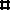  hizmeti alıyorum.SGKEMEKLİ SANDIĞI BAĞ-KURÖZEL SAĞLIK SİGORTASIAilem (anne/baba/eş) ya da kendi üzerimden genel sağlık sigortası kapsamında sağlık hizmeti almıyorum.Yukarıdaki beyanımın doğruluğunu, durumumda herhangi bir değişiklik olması durumunda değişikliği hemen bildireceğimi kabul eder, beyanımın hatalı veya eksik olmasından kaynaklanacak prim, idari para cezası, gecikme zammı ve gecikme faizinin tarafımca ödeneceğini taahhüt ederim.Staj süresince staj yerinden ayrılmayacağım, zorunlu nedenlerle ayrılmam durumunda ise hemen ilgili danışman öğretim elemanına bilgi vereceğimi, üniversitenin bilgisi olmaksızın staj yerinden ayrıldığım takdirde tüm işlemlerin iptal edileceğini kabul ettiğimi taahhüt ederim.Adı Soyadı 		: Uyruğu / T.C.Kimlik No:                                                                  Bölümü			:Öğrenci No		:İmzası			:Tarih			:HazırlayanSistem OnayıYürürlük OnayıBölüm Kalite SorumlusuKalite KoordinatörüÜst Yönetici